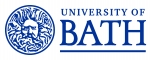 Job Description Person SpecificationJob titleProfessor in Computer Systems Engineering Department/SchoolDepartment of Electronic and Electrical EngineeringJob familyEducation and ResearchReporting toHead of DepartmentResponsible forAny research staff/studentsLocationUniversity of Bath premisesBackground and contextThe Department of Electronic & Electrical Engineering is a successful and expanding department with over 30 academic staff. 96% of our research activity was graded as either world-leading or internationally excellent in the Research Excellence Framework 2021 and regularly achieves high Overall Satisfaction and ranking in the National Student Survey.The Department is committed to supporting excellence in both research and teaching.  It offers a range of undergraduate programmes in electronic and electrical engineering and is expanding its MSc portfolio. Details of its undergraduate and taught postgraduate programmes can be found at http://www.bath.ac.uk/elec-eng. In addition to a range of electrical and electronic engineering programmes, our undergraduate programmes include the MEng Integrated Mechanical and Electrical Engineering (a joint programme with Department of Mechanical Engineering) and a new MEng Robotics Engineering.The Department’s efforts to meet its objectives are supported by a number of management and leadership tasks which are distributed amongst the members of academic staff. The jobholder will be expected to contribute to these tasks as appropriate but with a specific focus on the strategic development of computer systems engineering and related topics. The jobholder is expected to display an attitude of collaboration and collegiality both with existing members of the Department and the wider community.Job purposeTo lead research with high international impact and profile; lead teaching at undergraduate and postgraduate level, and undertake management and leadership duties commensurate with the role.  To focus on strategic development and delivery of our computer systems engineering programmes and new joint programmes.Main duties and responsibilities Main duties and responsibilities The job duties and responsibilities listed below are intended to describe the general nature of the role.  The duties and responsibilities and the balance between the elements in the role may change or vary over time depending on the specific needs at a specific point in time, or due to changing needs in the department/group.  Jobholders should note that there may not be an immediate requirement to carry out all the activities listed below.The job duties and responsibilities listed below are intended to describe the general nature of the role.  The duties and responsibilities and the balance between the elements in the role may change or vary over time depending on the specific needs at a specific point in time, or due to changing needs in the department/group.  Jobholders should note that there may not be an immediate requirement to carry out all the activities listed below.1Research & scholarshipaDemonstrate research leadership to ensure the highest standards of ethics and integrity in research, with international collaborations as appropriate to the discipline.bLead major collaborative research activity with other institutions or bodies to bring significant benefit to the University’s national and international standing.cAttract external funding to support major activity in collaboration with other Universities or organisations.dMaintain a regular output of highest quality research which is published in leading research journals and national/international conferences or other outputs as appropriate to the discipline. ePresent research (often by invitation) at international conferences and/ or at other appropriate high-profile events.fProvide leadership to maximise the non-academic impact of research, including substantial knowledge or technology exchange and/or public engagement activities, including a range of partnerships with external organisations.gContribute significantly to the development and implementation of research strategies in the Department/SchoolhContribute to the enhancement of postgraduate research student environment, including through leadership of doctoral training centres and partnerships.2Teaching aDeliver a wide range of effective and inclusive teaching and supporting learning activitiesbAssess the work and progress of students and provide them with constructive feedback.cSeek ways of improving performance by reflecting on teaching design and delivery and obtaining and analysing feedback.dLead and develop innovative approaches to improving the learning environment, including use of learning technologies and techniques.eEngage in professional development in relation to teaching, learning and assessment, related to academic, institutional and/or other professional practises.fWrite/author teaching materials in appropriate discipline area.gDevelop and market curricula or methods of teaching designed to attract new client groups. hEngage in pedagogic research or practitioner research and other scholarly activitiesiContribute to outreach and/or Widening Participation public engagement activity within the Department..3Management and leadership aRepresent the University as an acknowledged expert in the appropriate discipline e.g. participate as an expert witness or give professional advice to government bodies and other agencies.bProvide leadership that will influence and shape the output of their department and contribute directly to the level of success of the department.cRepresent the Department/Faculty’s activities with groups beyond the University – especially internationally – bringing benefit to the University over a sustained period.dEstablish and develop sustainable academic networks with other HE/FE institutions nationally and internationally which bring benefit to the Department.CriteriaEssentialDesirableQualificationsPhD or equivalent in relevant disciplineMembership of professional body (IET)Higher education teaching qualification or professional recognition (e.g. PGCert, FHEA or equivalent)√√√Experience/KnowledgeAcknowledged expert in appropriate discipline Sustained record of publications in leading peer-reviewed journals at a national and normally international level Sustained record of research funding as appropriate to the disciplineAble to show evidence of international recognition and esteem (such as journal editorships, invitations to be conference organisers, research council board membership)Evidence of effective achievements in teaching and/or supported learning√√√√√SkillsAcademic leadership Ability to articulate a research vision and strategy for development, implementation and delivery of successful research projectsExcellent written and verbal communication skills including presentation skillsExcellent interpersonal skills, communication style and team workingEvidence of positive working relationships within the University, community, business and other partners√√√√√AttributesCommitment to excellence in research and teaching and to providing the highest quality experience for studentsCommitment to working within professional and ethical codes of conduct√√